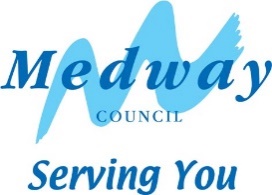 PLEASE ENSURE THAT THIS SECTION IS COMPLETEDPAPERWORK MUST BE RETURNED TO THE LA WITHIN 10 DAYS OF THE MEETINGRecord of Person Centred Annual ReviewPreparation for Adulthood (Use from Year 9 onwards)Name of pupil:Date of birth:Date of meeting:Educational Setting:  Guidance for completionSection 1: Who attended the Education, Health and Care review meeting?This section records who was at the Education, Health and Care review meeting.This is the child/young person’s review it is important they attend and have their say. Any professional who has involvement with the child/young person must be invitedSection 2 – Administration details All details must be checked for accuracyThis section has information in it that services need to make sure that their records are up to date about the child / young person and familyChild or young person’s detailsFirst name:Date of birth:Gender:Address:Is the child/young person known by another name:Social care involvement (please tick from the following table):Responsible Local Authority:Language used at home (state if an interpreter is needed):Preferred way of communicating (e.g signing):School name and address:Year group:Start date:Anticipated leaving date:UPN:Date of current EHCP:GP name, practice, and address:NHS number:Ethnicity:Additional family detailsName of person with parental responsibility (1):
Address:Phone number:Email address:Name of person with parental responsibility (2):Address:Phone number: Email address:Name of anyone for whom contact is prohibited:Name of carer(s) if child is not living at home:Section 2 – Agencies involved with the child/young person. For those which do not apply, please put ‘not applicable’.Section 3 – Summary of SENWhat are the special educational needs of this pupil as set out in the Education, Health and Care Plan (EHCP)?  A brief summary of the pupils needs as detailed in the current EHC Plan must be recorded here:Section 4a– Record/review of the existing Education, Health and Care outcomesAll outcomes and targets must be reviewed. Each outcome must have a new yearly target set; this must be recorded in Section 4b.Existing Education, Health and Care Outcome – Employment & Further EducationCurrent outcome in EHCP:Current school/college target to meet outcome:How the outcome in EHCP was reviewed?School’s interim target to meet outcome met? (yes/no)If yes, detail new target in Section 4B Has the main outcome been met, or has it expired (end of Key Stage)? (met/expired)If so, please detail new outcome (if required) in Section 4BIs the main outcome above still appropriate? (yes/no)If no, please detail new outcome (if required) in Section 4BExisting Education, Health and Care Outcome 2 – Independent Living & HousingCurrent outcome in EHCP:Current school/college target to meet outcome:How the outcome in EHCP was reviewed?School’s interim target to meet outcome met? (yes/no)If yes, detail new target in Section 4B Has the main outcome been met, or has it expired (end of Key Stage)? (met/expired)If so, please detail new outcome (if required) in Section 4BIs the main outcome above still appropriate? (yes/no)If no, please detail new outcome (if required) in Section 4BExisting Education, Health and Care Outcome  – Staying HealthyCurrent outcome in EHCP:Current school/college target to meet outcome:How the outcome in EHCP was reviewed?School’s interim target to meet outcome met? (yes/no)If yes, detail new target in Section 4B Has the main outcome been met, or has it expired (end of Key Stage)? (met/expired)If so, please detail new outcome (if required) in Section 4BIs the main outcome above still appropriate? (yes/no)If no, please detail new outcome (if required) in Section 4BExisting Education, Health and Care Outcome – Friendships, Relationships & CommunityCurrent outcome in EHCP:Current school/college target to meet outcome:How the outcome in EHCP was reviewed?School’s interim target to meet outcome met? (yes/no)If yes, detail new target in Section 4B Has the main outcome been met, or has it expired (end of Key Stage)? (met/expired)If so, please detail new outcome (if required) in Section 4BIs the main outcome above still appropriate? (yes/no)If no, please detail new outcome (if required) in Section 4BSection 4B – Summary of outcomes and targets for review at next PCARDate of Person Centred Annual Review: Section 5 - Current status of EHCPHave the outcomes for the following needs, detailed in the EHCP been met or expired?  Please complete “met” or “expired” columns – not bothIf “no”, please state why not? Section 6 - FILL IN THIS SECTION ONLY IF A NEW NEED HAS BEEN IDENTIFIED Detail(s) of new need and name of medical professional who has made the diagnosis: Section 7 – Education (academic) profile of the child / young person THIS SECTION MUST BE COMPLETEDInterventions in place to support the child/young personA copy of the latest costed provision map to detail the type, level and frequency support in place must be attached.This section shows what academic levels and the academic progress has being made by the child / young person in the last year.Section 8 – Personal Budget- Only to be completed if a Personal Budget is detailed in section J of the Education Health and Care PlanThe review of the EHC plan should include the review of any existing Personal Budget arrangements including the statutory requirement to review any arrangements for direct paymentsCurrent Personal Budget as detailed in section J of the EHC planHow the Personal Budget will be used to deliver provisionDetail below any changes to personal budget(s) and the reason, if changes required.Section 9 - Preparation for Adulthood - complete at all reviewsThe future now means preparing for adulthood and participating in society and should be discussed at all ages this may include anything from simply being happy or meeting new people and later on getting a job to being more independentSection 10 - Transition and Aspirations What is the child/young person’s and parents/carers aspirations and wishes for when he/she is due to transfer into Post 16 education? This section must be completed.Section 11 - Anything else that people wanted to be recorded at the meeting and/or requests for changes to the plan?Please include all comments/discussions not previously recorded. This can also include any disagreements, and requests.Attach minutes as appropriateSection 12 - Pupil ProfileWords by:Written by:Section 13 - Preparation for Adulthood – Profile of Support. Please score from 0-3 next to each point.Level of support scores:No support required in this areaMinimal support / prompting required but largely independent in this areaSome support required to complete the tasks in this areaSignificant / total support required to complete most tasks in this area, unable to complete tasks independentlyEmployment and Further EducationIndependent Living and HousingStaying HealthyFriendships, Relationships and CommunitySection Action 14 - FUTURE ACTIONS What actions need to be taken following this Annual Review and who needs to take them?For example change of placement; additional diagnosis to be added; new interventions to be undertaken by the school; requests for further information.PCAR cannot be accepted without a signature, as it is a statutory document. It will be returned if unsigned.Signed _________________________________________________________Please Print Name  _______________________________________________Designation  ____________________________________________________Date  __________________________________________________________This document must be returned to the Local Authority within 10 days of the Person Centred Annual ReviewRequested changes to EHCPYesNoNew needChange of placementCeaseOutcome changesSection 1AttendeesMust completeSection 2Administration detailsMust completeSection 3Summary of SENMust completeSection 4a and 4bReview of outcomes on EHCP including new targets setMust complete for each outcomeSection 5Current status of EHCPMust completeSection 6New needComplete only if there is a new need Section 7Education (academic) profileMust completeSection 8Personal budgetsComplete if the pupil has a personal budget for social care, education, or healthSection 9Preparation for AdulthoodMust completeSection 10Transition & AspirationsMust complete Section 11Record of anything else/request for changesComplete as requiredSection 12Pupil profile/viewsMust completeSection 13Profile of supportMust completeSection 14Future actionsComplete as requiredA costed provision map must be attached for mainstream school/college pupilsReports from medical professionals to detail new diagnosis/es must be attached if relevantA copy of the EHCP must be available at the meetingThe pupil profile at the end of the document should be completed by/with the pupil before the PCARADVICE FOR SCHOOLS/COLLEGESOnce accepted by the Local Authority, the PCAR is a statutory document.Parents/carers/young people can appeal to the First Tier Tribunal, as they may wish, following the PCAR and acceptance by the LA. Therefore, it is ESSENTIAL that this pro-forma is complete.  THE LA CANNOT ACCEPT PCARS THAT ARE CONSIDERED TO BE INCOMPLETE. Incomplete PCARs will be returned to school/college for completion in line with Section 44 of the Children and Families Act 2014 and Regulations, and the SEND Code of Practice 2015.People invited to the meetingRole in relation to the child/young person’s lifeAttended? Y/NWritten report provided?Date of reportAttached? Yes/NoYesNoDid health professional(s) attend the meeting?          Did a social care professional attend the meeting?   Did parents attend the meeting? If not, detail the reason why                Did the child/young person attend the meeting? If not, detail the reason why                Full Care OrderInterim Care OrderSection 20Child in NeedChild ProtectionEarly HelpOther (please state)TitleNameDate last seenReport included Educational PsychologistMedway PaediatricianSpeech and LanguageOccupational TherapyPhysiotherapyDietician ADHD NurseCAMHS/NELFTLondon Hospitals i.e. Evelina, Guys & St Thomas’Health VisitorLAC NurseAdvisory Teacher for Visual ImpairmentAdvisory Teacher for Hearing ImpairmentAttendance and advisory Medway Inclusions TeamSocial Services i.e. Social Worker, Early HelpOutreach Teams Other ViewsStrengths – what is working well in relation to the outcome.Special Educational Needs – what is not working well in relation to the outcome, identify any remaining needs in this area.Child / young personParentsOthers (including professionals)What special education provision is in place to support the special educational needs identified above: (please detail from costed provision map)ViewsStrengths – what is working well in relation to the outcome.Special Educational Needs – what is not working well in relation to the outcome, identify any remaining needs in this area.Child / young personParentsOthers (including professionals)What special education provision is in place to support the special educational needs identified above: (please detail from costed provision map)ViewsStrengths – what is working well in relation to the outcome.Special Educational Needs – what is not working well in relation to the outcome, identify any remaining needs in this area.Child / young personParentsOthers (including professionals)What special education provision is in place to support the special educational needs identified above: (please detail from costed provision map)ViewsStrengths – what is working well in relation to the outcome.Special Educational Needs – what is not working well in relation to the outcome, identify any remaining needs in this area.Child / young personParentsOthers (including professionals)What special education provision is in place to support the special educational needs identified above: (please detail from costed provision map)Outcome (existing or new)Agreed target towards outcomeSupported byEmployment and Further EducationIndependent Living and HousingStaying HealthyFriendships, Relationships and CommunityMet successfully i.e. no longer has a need in this area (Yes or no)Expired (has reached end of Key Stage)Employment and Further Education 	Independent Living and Housing Staying Healthy                                                 Friendships, Relationships and Community                          YesNoIf the child/young person is in a special school, is he/she able/ready to be included in a mainstream school?                                 YesNoIf yes, should the EHCP ceaseYesNoDoes the child/young person have a new need or diagnosis (not detailed in the EHCP)?YesNoMedical letter confirming new diagnosis attached?(if evidence is not provided the EHCP will not be updated)  Agreed new outcome (to meet new need)Must be added to Summary SheetAgreed interim target:Must be added to Summary SheetHow did we agree to make this happen (provision)Who will support this?If the child / young person or family was not able to give this information about this at the meeting - please evidence how you know their views about thisKey Stage 3 resultsKey Stage 4 resultsKey Stage 5 resultsEnglish (reading)*English (writing)*English KS3/4MathsScienceSubjectPlease add all subjects studiedPrevious year Current levelsReading age:Chronological age at time of test:Test used:Spelling age:Chronological age at time of test:Test used:Comprehension age:Chronological age at time of test:Test used:Yes No Has the child/young person made the expected academic progress against their needs?Has the child/young person made more academic progress than expected since the last Review? Social Care Outcome:OutcomeNeedMethod of paymentRecipientServiceHealth Outcome:OutcomeNeedMethod of paymentRecipientServiceEducation Outcome:OutcomeNeedMethod of paymentRecipientServiceChild/Young Person’s viewsParent/Professionals views and how to make this happenLearningWhat learning would I like to do in the future?What courses are you interested in studying?Independent LivingWhat I want to be able to do without help? What I need in order to help me make my own decisions?Where I would like to live?HealthWhat would I like to do in future to keep healthy? Are you entitled to GP annual health checks? If so, are you attending regularly? Participating in SocietyWhat would I like to do to develop and maintain friendships/relationships? What do I want to do in the community?How do I get about and travel?EmploymentWhat job would I like to do in the future?Have you accessed any work experience placements? Child / young person comments/requests for changes:Parent comments/request for changes:Others comments (please state role):  What’s important to me: What I’m good atWhat I would like to do in the futureHow I like to be supportedHow to communicate with meCan access a work experience placementHas the skills for applying for jobs e.g. applications and interviewsHas a clear understanding and aspirations of their next steps in education or employmentCan travel independentlyCan prepare meals – meet nutritional needsIs independent with self-care e.g. toileting, feeding, dressingIs aware of benefits and would know how to claim the appropriate benefitsCan manage money – identify coins/notes, pay for items, work out correct change etc.Can manage the living environment – this includes shopping, cleaning, laundry, being on their own within the home for a few hours etc.Is aware of the issues relating to sex, drugs and alcoholCan independently manage health needs i.e. medications etc.Is aware of healthy eating and how to stay physically activeKnows when to see the GP/dentist and can manage appointmentsCan develop/maintain appropriate friendships and relationshipsCan access community facilities and groupsCan make decisions about how to spend their free time appropriately Knows about being safe in the local communityKnows where to go for help when out and how to contact emergency servicesPreparation for Adulthood AreaOverall ScoreDescription of Need (this is an individual description of the young person’s support needs and their circumstances)Employment and Further EducationIndependent Living and HousingStaying HealthyFriendships, Relationships and CommunityActionBy whomBy when?List of included documentation (please attach all relevant reports)Tick √ where applicableSchool reportLatest medical report to detail diagnosis/CAMHS reportLatest educational psychology reportLatest speech and language reportLatest occupational therapy reportLatest report from advisory teacher for HILatest report from advisory teacher for VILatest report from outreach team(s)Latest costed provision mapCopy of the reviewed school/college based plan Other 